ΑΝΑΚΟΙΝΩΣΗΑΝΤΙΠΥΡΙΚΗ 2023 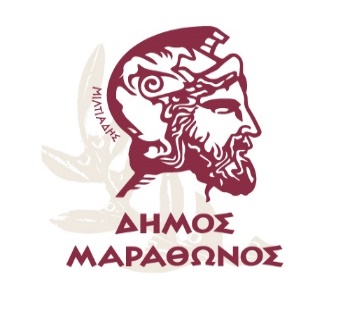 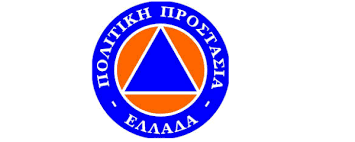 Κοπή επικίνδυνων κλαδιών δένδρων σε ιδιοκτησίες, τα οποία προεκτείνονται σε κοινόχρηστους χώρουςΟ Δήμος Μαραθώνος ενημερώνει τους ιδιοκτήτες ή εκμεταλλευτές παρόδιων ακινήτων να προβούν άμεσα στην κοπή των κλαδιών, θάμνων δένδρων που λόγω μεγέθους, κλίσης, κατάστασης  κ.α.  εξέχουν από τις παρόδιες ιδιοκτησίες τους (ιδιωτικά οικόπεδα και κτήματα) προς το αγροτικό, δημοτικό και επαρχιακό οδικό δίκτυο και εμποδίζουν την ασφαλή κυκλοφορία των πεζών και τη διέλευση οχημάτων (πυροσβεστικών κλπ.), σύμφωνα με το άρθρο 7 της αρ. 1/2008 Αγορανομικής Διάταξης (ΦΕΚ 1691/Β/22-08-2008).
Σε αντίθετη περίπτωση ο Δήμος δύναται να προβεί σε κοπή κλαδιών που δημιουργούν πρόβλημα σε πεζούς και οχήματα (πυροσβεστικά κ.α.) σύμφωνα με τις διατάξεις του άρθρου 209 Π.Κ. και του άρθρου 1008 του Α.Κ. χρεώνοντας στους υπόχρεους τη δαπάνη και επιβάλλοντας πρόστιμο, όπως προβλέπεται.